研究報告2014/5/23(金) 厚田先週の目標引き続きB4電子回路の課題の作成を行う．実施内容・報告　電子回路5/22 (13;00~15:00,16:00~18:30)　非安定マルチバイブレータの作成を行った．確認のため，入力にを入れたが，出力からは数十mWのノイズのような信号しか見ることができなかった．テキストにある入力信号と同じような信号を入力して確認したい．現在は，電線をブレッドボードの穴に入るように手を加えて使用している．ブレッドボード用の線は必要ではないのか検討．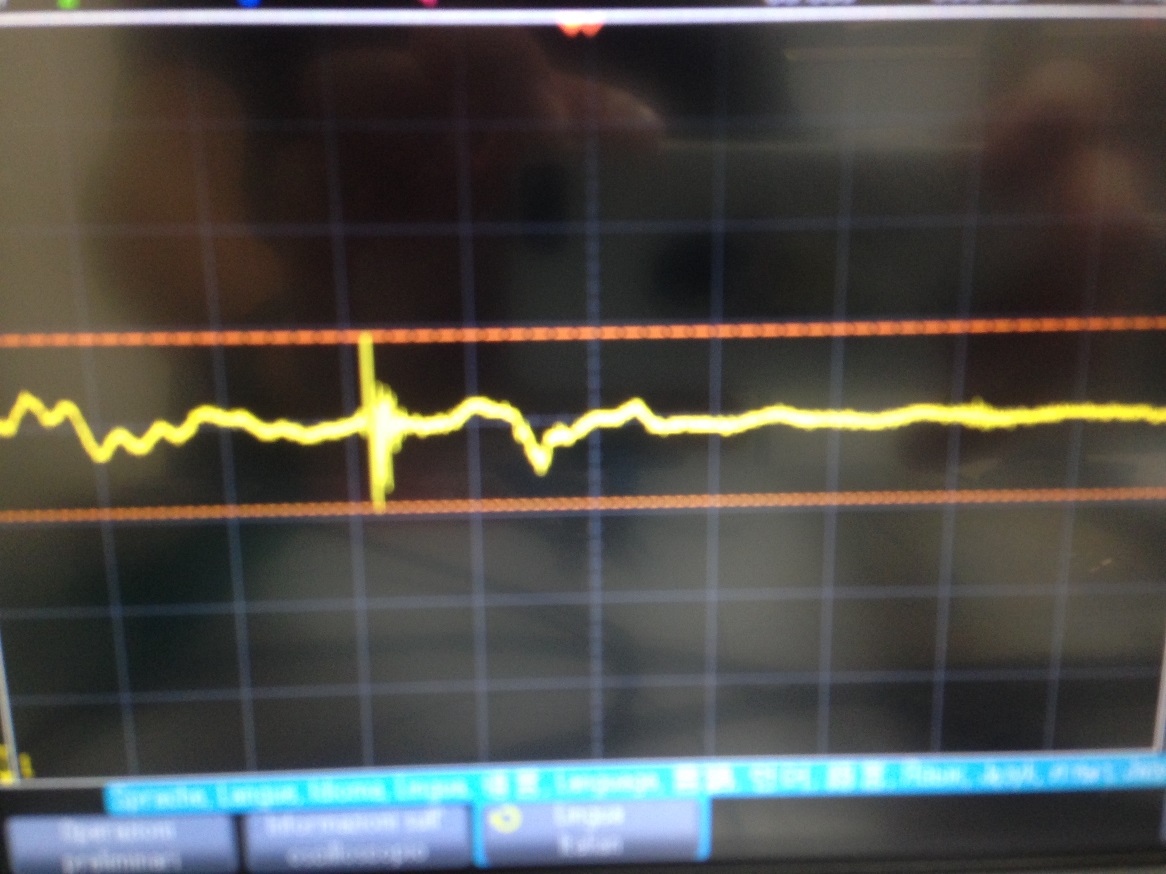 Fig.1 Output signal (Y-axis 20mV/scale)来週の目標レクチャーを受けてから電子回路の作成を行う水浸対物の深さ方向の評価